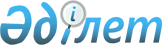 О внесении изменения в решение Иртышского районного маслихата от 1 декабря 2022 года № 101-25-7 "О предоставлении мер социальной поддержки специалистам в области здравоохранения, образования, социального обеспечения, культуры, спорта и агропромышленного комплекса, государственным служащим аппаратов акимов сел, сельских округов, прибывшим для работы и проживания в сельские населенные пункты Иртышского района на 2023 год"Решение Иртышского районного маслихата Павлодарской области от 10 ноября 2023 года № 34-10-8
      Иртышский районный маслихат РЕШИЛ:
      1. Внести в решение Иртышского районного маслихата от 1 декабря 2022 года № 101-25-7 "О предоставлении мер социальной поддержки специалистам в области здравоохранения, образования, социального обеспечения, культуры, спорта и агропромышленного комплекса, государственным служащим аппаратов акимов сел, сельских округов, прибывшим для работы и проживания в сельские населенные пункты Иртышского района на 2023 год" следующее изменение:
      преамбулу указанного решения изложить в новой редакции:
      "В соответствии с пунктом 8 статьи 18 Закона Республики Казахстан "О государственном регулировании развития агропромышленного комплекса и сельских территорий", приказом Министра национальной экономики Республики Казахстан от 29 июня 2023 года № 126 "Об определении размеров предоставления мер социальной поддержки специалистам в области здравоохранения, образования, социального обеспечения, культуры, спорта и агропромышленного комплекса, государственным служащим аппаратов акимов сел, поселков, сельских округов, прибывшим для работы и проживания в сельские населенные пункты" и приказом Министра национальной экономики Республики Казахстан от 6 ноября 2014 года № 72 "Об утверждении Правил предоставления мер социальной поддержки специалистам в области здравоохранения, образования, социального обеспечения, культуры, спорта и агропромышленного комплекса, государственным служащим аппаратов акимов сел, поселков, сельских округов, прибывшим для работы и проживания в сельские населенные пункты", Иртышский районный маслихат РЕШИЛ:".
      2. Настоящее решение вводится в действие по истечении десяти календарных дней после дня его первого официального опубликования.
					© 2012. РГП на ПХВ «Институт законодательства и правовой информации Республики Казахстан» Министерства юстиции Республики Казахстан
				
      Председатель Иртышского районного маслихата 

Б. Шингисов
